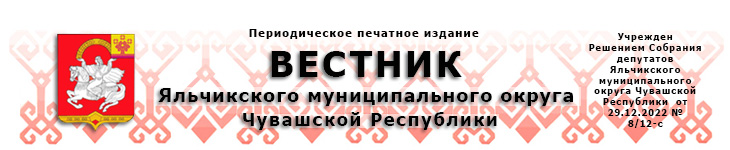 06.06.2023                                                                                                        № 21Извещение о согласовании проекта межеванияземельного участкаЗаказчиком работ по подготовке проекта межевания земельного участка является Администрация Яльчикского муниципального округа Чувашской Республики, расположенного по адресу: 429380 Чувашская Республика, Яльчикский район, с.Яльчики, ул.Иванова, д.16.Проект межевания подготовлен кадастровым инженером Теллиным А.Л., адрес: ЧР, Яльчикский район, с. Яльчики, ул. Первомайская, д. 18, тел. 8(83549)2-59-93, квалификационный аттестат № 21-12-42, e-mail: yal_bti@cbx.ruЗемельные участки выделяются в счет земельных долей в праве общей долевой собственности:  из исходного земельного участка, кадастровый номер 21:25:000000:149, местоположение: Чувашская Республика - Чувашия, р-н Яльчикский, с/пос. Большетаябинское.С проектом межевания можно ознакомиться по адресу: ЧР, Яльчикский район, с. Яльчики, ул. Первомайская, д. 18, в течении 30 дней со дня опубликования настоящего извещения.Предметом согласования является размер и местоположение границ выделяемого в счет земельных долей земельного участка.Обоснованные возражения после ознакомления с проектом межевания относительно размера и местоположения границ земельного участка принимаются в письменной форме в течении 30 дней со дня опубликования данного извещения по адресу: Чувашская Республика, Яльчикский район, с. Яльчики, ул. Первомайская, д. 18, и в орган кадастрового учета филиал ФГБУ «ФКП Росреестра» по Чувашской Республике- Чувашии по адресу: Чувашская Республика, г. Чебоксары, пр. Московский, д. 37.О внесении изменений в решение Собрания депутатов Яльчикского муниципального округа Чувашской Республики от 21.03.2023 № 2/18-сВ соответствии с Федеральным законом от 21 декабря 2001 г. № 178-ФЗ "О приватизации государственного и муниципального имущества", руководствуясь Уставом Яльчикского муниципального округа Чувашской Республики, Собрание  депутатов  Яльчикского  муниципального  округа  Чувашской Республикир е ш и л о:1. Внести в решение Собрания депутатов Яльчикского муниципального округа Чувашской Республики от 21.03.2023 № 2/18-с «О порядке принятия решений об условиях приватизации муниципального имущества» следующие изменения: 1) преамбулу решения Собрания депутатов Яльчикского муниципального округа Чувашской Республики от 21.03.2023 № 2/18-с «О порядке принятия решений об условиях приватизации муниципального имущества» изложить в следующей редакции:«В соответствии с Федеральным законом от 21.12.2001 № 178-ФЗ «О приватизации государственного и муниципального имущества», руководствуясь Уставом Яльчикского муниципального округа Чувашской Республики, Собрание депутатов Яльчикского муниципального округа Чувашской Республики р е ш и л о:»;2) преамбулу Порядка принятия решений об условиях приватизации муниципального имущества Яльчикского муниципального округа Чувашской Республики  (далее - Порядок) изложить в следующей редакции:«Порядок принятия решений об условиях приватизации муниципального имущества Яльчикского муниципального округа Чувашской Республики  (далее - Порядок) разработан в соответствии с требованиями Федерального закона от 21.12.2001 № 178-ФЗ "О приватизации государственного и муниципального имущества", а также с учетом сложившейся практики приватизации в Яльчикском муниципальном округе Чувашской Республике и устанавливает процедуру принятия решений об условиях приватизации муниципального имущества Яльчикского муниципального округа Чувашской Республики (далее - муниципальное имущество).»;3) абзац 7 пункта 4.2 Порядка изложить в следующей редакции: «привлечение оператора электронной площадки, включенного в перечень операторов электронных площадок, утвержденный Правительством Российской Федерации в соответствии с Федеральным законом от 05.04.2013 № 44-ФЗ "О контрактной системе в сфере закупок товаров, работ, услуг для обеспечения государственных и муниципальных нужд" (далее - оператор электронной площадки), заключение с ним договора;»;4) пункт 6.1 Порядка изложить в следующей редакции:«Начальная цена подлежащего приватизации муниципального имущества устанавливается в случаях, предусмотренных Федеральным законом от 21.12.2001 № 178-ФЗ "О приватизации государственного и муниципального имущества", в соответствии с законодательством Российской Федерации, регулирующим оценочную деятельность, при условии, что со дня составления отчета об оценке объекта оценки до дня размещения на официальном сайте в сети "Интернет" информационного сообщения о продаже муниципального имущества прошло не более чем шесть месяцев.»;5) абзац 3 пункта 6.2 Порядка изложить в следующей редакции:«Договор купли-продажи объектов недвижимости и земельного участка заключается с лицом, признанным единственным участником аукциона, в случае, установленном в абзаце втором пункта 3 статьи 18 Федерального закона от 21.12.2001 № 178-ФЗ "О приватизации государственного и муниципального имущества", по начальной цене, определенной в соответствии с абзацем первым настоящего пункта.»;6) пункт 7.8 Порядка изложить в следующей редакции: «Голосование победителем конкурса в органах управления акционерных обществ и обществ с ограниченной ответственностью по вопросам, указанным в пункте 19 статьи 20 Федерального закона от 21.12.2001 № 178-ФЗ "О приватизации государственного и муниципального имущества", осуществляется в порядке, установленном законодательством Российской Федерации.»;7) пункт 7.9 Порядка изложить в следующей редакции:«Особенности продажи объекта культурного наследия, включенного в реестр объектов культурного наследия, на конкурсе устанавливаются в соответствии со статьей 29 Федерального закона от 21.12.2001 № 178-ФЗ "О приватизации государственного и муниципального имущества".»;8) пункт 9.1 Порядка изложить в следующей редакции:«Администрация предусматривает в решениях об условиях приватизации недвижимого имущества, находящегося в муниципальной собственности и арендуемого субъектами малого и среднего предпринимательства (далее - арендуемое имущество), преимущественное право арендаторов на приобретение арендуемого имущества с соблюдением условий, установленных статьей 3 Федерального закона от 22.07.2008 N 159-ФЗ "Об особенностях отчуждения недвижимого имущества, находящегося в государственной или в муниципальной собственности и арендуемого субъектами малого и среднего предпринимательства, и о внесении изменений в отдельные законодательные акты Российской Федерации" (далее - Федеральный закон).»;9) абзац 1 пункта 9.2 Порядка изложить в следующей редакции:«В течение 10 дней с даты принятия решения об условиях приватизации арендуемого имущества в порядке, установленном Федеральным законом от 21.12.2001 № 178-ФЗ "О приватизации государственного и муниципального имущества", Администрация направляет арендаторам, указанным в пункте 9.1 настоящего Порядка, предложения о заключении договоров купли-продажи арендуемого имущества, копии указанного решения и проекты договоров купли-продажи арендуемого имущества, а также при наличии задолженности по арендной плате за арендуемое имущество, неустойкам (штрафам, пеням) требования о погашении такой задолженности с указанием ее размера.»;10) пункт 10.1 Порядка изложить в следующей редакции:«Оплата приобретаемого покупателем муниципального имущества производится в денежной форме единовременно или в рассрочку в порядке, установленном Федеральным законом от 21.12.2001 № 178-ФЗ "О приватизации государственного и муниципального имущества".»;11) абзац 1 пункта 10.2 Порядка изложить в следующей редакции:«При продаже муниципального имущества способами, определенными Федеральным законом "О приватизации государственного и муниципального имущества", денежные средства в счет оплаты приватизируемого муниципального имущества подлежат перечислению победителем торгов либо лицом, признанным единственным участником аукциона, в случае, установленном в абзаце втором пункта 3 статьи 18 Федерального закона от 21.12.2001 № 178-ФЗ "О приватизации государственного и муниципального имущества", в бюджет Яльчикского муниципального округа Чувашской Республики на счет, указанный в информационном сообщении о проведении торгов, в размере и сроки, указанные в договоре купли-продажи, но не позднее 15 рабочих дней со дня заключения договора купли-продажи, за исключением случаев оплаты приобретаемого муниципального имущества в рассрочку.».2. Настоящее решение вступает в силу после его официального опубликования.Председатель Собрания депутатовЯльчикского муниципального округаЧувашской Республики                                                                      В.В. СядуковО внесении изменений в решение Собрания депутатов Яльчикского муниципального округа от 01.02.2023       № 1/15-с «О Порядке принятия решения о применении к депутату Собрания депутатов Яльчикского муниципального округа, выборному должностному лицу местного самоуправления Яльчикского муниципального округа мер ответственности, указанных в части 5.4.1 статьи 35 Закона Чувашской Республики «Об организации местного самоуправления в Чувашской Республике» Руководствуясь частями 5.4.1, 5.4.2 статьи 35  Закона Чувашской Республики от 18.10.2004 № 19  «Об организации местного самоуправления в Чувашской Республике»,  частью 3 статьи 6.1 Закона Чувашской Республики от 29.08.2017  № 46 «Об отдельных вопросах реализации законодательства в сфере противодействия коррупции гражданами, претендующими на замещение муниципальной должности, должности главы местной администрации по контракту, и лицами, замещающими указанные должности»  Собрание депутатов Яльчикского муниципального округа Чувашской Республики  р е ш и л о:1. Внести в решение Собрания депутатов Яльчикского муниципального округа от 01.02.2023 № 1/15-с «О Порядке принятия решения о применении к депутату Собрания депутатов Яльчикского муниципального округа, выборному должностному лицу местного самоуправления Яльчикского муниципального округа мер ответственности, указанных в части 5.4.1 статьи 35 Закона Чувашской Республики «Об организации местного самоуправления в Чувашской Республике»  следующие изменения:1.1. в пункте 2 Порядка слова «в части 5.4.1 статьи 35 Закона Чувашской Республики «Об организации местного самоуправления в Чувашской Республике» заменить словами «в части 5.4.1 статьи 35 Закона Чувашской Республики 18.10.2004 № 19 «Об организации местного самоуправления в Чувашской Республике»»;   1.2. в пункте 3 Порядка слова «Законом Чувашской Республики «Об отдельных вопросах реализации законодательства в сфере противодействия коррупции гражданами, претендующими на замещение муниципальной должности, должности главы местной администрации по контракту, и лицами, замещающими указанные должности» заменить словами «Законом Чувашской Республики от 29.08.2017 № 46 «Об отдельных вопросах реализации законодательства в сфере противодействия коррупции гражданами, претендующими на замещение муниципальной должности, должности главы местной администрации по контракту, и лицами, замещающими указанные должности»».   2. Настоящее решение вступает в силу после его официального опубликования.Председатель Собрания депутатов Яльчикского муниципального округаЧувашской Республики                                                                           В.В. СядуковГлава Яльчикского муниципальногоокруга Чувашской  Республики                                                            Л.В. ЛевыйО внесении изменений в решение Собрания депутатов Яльчикского муниципального округа от 20.12.2022       № 7/18-с «Об утверждении Реестра должностей муниципальной службы в Яльчикском муниципальном округе Чувашской Республики» Руководствуясь   Законом  Чувашской Республики от 05.10.2007 г. № 62           «О муниципальной службе в Чувашской Республике», Собрание депутатов Яльчикского муниципального округа Чувашской Республики  р е ш и л о:1. Внести в решение Собрания депутатов Яльчикского муниципального округа от 20.12.2022 № 7/18-с «Об утверждении Реестра должностей муниципальной службы в Яльчикском муниципальном округе Чувашской Республики» следующие изменения:1.1. в абзаце 3 главы 1 приложения «Реестр должностей муниципальной службы в Яльчикском муниципальном округе Чувашской Республики»    слова «Глава администрации Яльчикского муниципального округа» исключить.2. Настоящее решение вступает в силу после его официального опубликования.Председатель Собрания депутатов Яльчикского муниципального округаЧувашской Республики                                                                           В.В. СядуковГлава Яльчикского муниципальногоокруга Чувашской  Республики                                                            Л.В. ЛевыйОб утверждении промежуточного ликвидационного баланса администрации Яльчикского района Чувашской РеспубликиВ соответствии с Гражданским кодексом Российской Федерации, Федеральным законом от 6 октября 2003 года № 131-ФЗ «Об общих принципах организации местного самоуправления в Российской Федерации», Федеральным законом от 8 августа 2001 года № 129-ФЗ «О государственной регистрации юридических лиц и индивидуальных предпринимателей», Законом Чувашской Республики от 29 марта 2022 года № 31 «О преобразовании муниципальных образований Яльчикского района Чувашской Республики и о внесении изменений в Закон Чувашской Республики «Об установлении границ муниципальных образований Чувашской Республики и наделении их статусом городского, сельского поселения, муниципального района и городского округа», Уставом Яльчикского муниципального округа Чувашской Республики, решением Собрания депутатов Яльчикского муниципального округа   Чувашской Республики от 06 декабря 2022 года № 5/4-с «О ликвидации администрации Яльчикского района Чувашской Республики», Собрание депутатов Яльчикского муниципального округа Чувашской Республики решило:1. Утвердить  промежуточный ликвидационный баланс  администрации Яльчикского района Чувашской Республики, ОГРН:1022101832521, ИНН: 2120001419, 429380, адрес: Чувашская Республика, с. Яльчики, ул. Иванова, д.16, согласно приложению.2. Председателю ликвидационной комиссии  администрации Яльчикского района Чувашской Республики Левому Л.В. в течение 3 (трёх) рабочих дней после утверждения промежуточного ликвидационного баланса уведомить регистрирующий орган о составлении ликвидационного баланса.3. Настоящее решение вступает в силу со дня его подписания.Председатель Собрания депутатовЯльчикского муниципальногоокруга Чувашской Республики                                                                В.В.СядуковГлава Яльчикского муниципальногоокруга Чувашской Республики							 Л.В.ЛевыйОб установлении границ территории, на которой осуществляется общественная организация территориального общественного самоуправления «Белоозерский» деревни Белое Озеро Яльчикского района Чувашской РеспубликиВ соответствии со ст. 27 Федерального закона от 6 октября 2003 года  № 131-ФЗ «Об общих принципах организации местного самоуправления в Российской Федерации», Уставом Яльчикского муниципального округа Чувашской Республики, Собрание депутатов Яльчикского муниципального округа  Чувашской Республики решило:Установить границы территории Новошимкусского территориального отдела, на которой осуществляется общественная организация территориального общественного самоуправления «Белоозерский» деревни Белое Озеро Яльчикского района Чувашской Республики, согласно приложения к настоящему решению.Настоящее решение вступает в силу после его официального опубликования в  периодическом печатном издании «Вестник Яльчикского муниципального округа».Председатель Собрания депутатовЯльчикского муниципальногоокруга Чувашской Республики                                                          В.В.СядуковУтвержденырешением Собрания депутатовЯльчикского муниципального округаЧувашской Республикиот   02.06.2023 г.   №4/6-с      (приложение)Границы территории Новошимкусского территориального отдела,на которой осуществляется общественная организация территориальногообщественного самоуправления «Белоозерский» деревни Белое Озеро Яльчикского района Чувашской РеспубликиОб утверждении Положения об организации и ведении гражданской обороны в Яльчикском муниципальном округе Чувашской РеспубликиВ соответствии с Федеральным законом от 12.02.1998 №28-ФЗ «О гражданской обороне», постановлением Правительства Российской Федерации от 26.11.2007 №804 «Об утверждении Положения о гражданской обороне в Российской Федерации», приказом Министерства Российской Федерации по делам гражданской обороны, чрезвычайным ситуациям и ликвидации последствий стихийных бедствий от 14.11.2008 №687 «Об утверждении Положения об организации и ведении гражданской обороны в муниципальных образованиях и организациях», Указом Президента Чувашской Республики от 12.12.2008 №125 "Об утверждении Положения об организации и ведении гражданской обороны в Чувашской Республике", руководствуясь Уставом Яльчикского муниципального округа Чувашской Республики, в целях решения задач гражданской обороны, подготовки к ведению и ведения гражданской обороны на территории Яльчикского муниципального округа Чувашской Республики, администрация Яльчикского муниципального округа Чувашской Республики п о с т а н о в л я е т: 1. Утвердить Положение об организации и ведении гражданской обороны в Яльчикском муниципальном округе Чувашской Республики (прилагается).2. Рекомендовать руководителям организаций и предприятий, осуществляющих деятельность на территории Яльчикского муниципального округа Чувашской Республики, привести распорядительные и планирующие документы в целях решения задач в области гражданской обороны руководствоваться Положением об организации и ведении гражданской обороны в Яльчикского муниципального округа Чувашской Республики.3. Признать утратившим силу постановление администрации Яльчикского района Чувашской Республики от 03.07.2023 № 337 «Об утверждении Положения об организации и ведении гражданской обороны в Яльчикском районе».4. Опубликовать настоящее постановление в периодическом печатном издании «Вестник Яльчикского муниципального округа Чувашской Республики» и разместить на официальном сайте администрации Яльчикского муниципального округа Чувашской Республики в информационно-телекоммуникационной сети «Интернет».5.  Контроль за исполнением настоящего постановления оставляю за собой.6. Настоящее постановление вступает в законную силу после его официального опубликования.Глава Яльчикского муниципальногоокруга Чувашской Республики                                                                   Л.В. ЛевыйПриложениеУтверждено постановлением администрацииЯльчикского муниципального округа Чувашской Республики от 02.06.2023 № 497ПОЛОЖЕНИЕОБ ОРГАНИЗАЦИИ И ВЕДЕНИИ ГРАЖДАНСКОЙ ОБОРОНЫВ ЯЛЬЧИКСКОМ МУНИЦИПАЛЬНОМ ОКРУГЕ ЧУВАШСКОЙ РЕСПУБИКИ1. Настоящее Положение разработано в соответствии с Федеральным законом от 12.02.1998 № 28-ФЗ «О гражданской обороне», указом Президента Российской Федерации от 11.07.2004 № 868 «Вопросы Министерства Российской Федерации по делам гражданской обороны, чрезвычайным ситуациям и ликвидации последствий стихийных бедствий», постановлением Правительства Российской Федерации от 26.11.2007 № 804 «Об утверждении Положения о гражданской обороне в Российской Федерации», приказом Министерства Российской Федерации по делам гражданской обороны, чрезвычайным ситуациям и ликвидации последствий стихийных бедствий от 14.11.2008 № 687 «Об утверждении Положения об организации и ведении гражданской обороны в муниципальных образованиях и организациях», Указом Президента Чувашской Республики от 12.12.2008 №125 "Об утверждении Положения об организации и ведении гражданской обороны в Чувашской Республике" и определяет организацию и основные направления подготовки к ведению и ведения гражданской обороны, а также основные мероприятия по гражданской обороне на территории Яльчикского муниципального округа Чувашской Республики (далее – Яльчикский муниципальный округ).Понятия и термины, используемые в настоящем Положении, применяются в том значении, в каком они используются в вышеуказанных нормативных правовых актах.1.1. Мероприятия по гражданской обороне в Яльчикском муниципальном округе организуются на муниципальном уровне и в организациях, осуществляющих свою деятельность на территории Яльчикского муниципального округа, независимо от их организационно-правовой формы и формы собственности (далее - организации) в рамках подготовки к ведению и ведения гражданской обороны на территории в Яльчикского муниципального округа, в организациях в соответствии с федеральными законами, нормативными правовыми актами Российской Федерации, нормативными актами Чувашской Республики, Уставом    Яльчикского муниципального округа, муниципальными нормативными правовыми актами, а также настоящим Положением.  1.2 Руководство гражданской обороной на территории Яльчикского муниципального округа осуществляет глава Яльчикского муниципального округа, в организациях – их руководители.Глава Яльчикского муниципального округа, руководители организаций несут персональную ответственность за организацию и проведение мероприятий по гражданской обороне и защите населения.Органами, осуществляющими управление гражданской обороной в Яльчикском муниципальном округе (организациях), являются структурные подразделения (работники), уполномоченные на решение задач в области гражданской обороны (далее – структурные подразделения (работники) по гражданской обороне).Органы муниципального образования   и организации осуществляют комплектование (назначение) структурных подразделений (работников) по гражданской обороне, разрабатывают и утверждают их должностные обязанности и штатное расписание.Руководители структурных подразделений (работники) по гражданской обороне подчиняются непосредственно главе Яльчикского муниципального округа2. Мероприятия по гражданской обороне в Яльчикском муниципальном округе и в организациях организуются в рамках подготовки к ведению и ведения гражданской обороны в Яльчикском муниципальном округе.2.1. Подготовка к ведению гражданской обороны заключается в заблаговременном выполнении мероприятий по подготовке к защите населения, материальных и культурных ценностей от опасностей, возникающих при военных конфликтах или вследствие этих конфликтов, а также при возникновении чрезвычайных ситуаций природного и техногенного характера и осуществляется на основании годовых планов, предусматривающих основные мероприятия по вопросам гражданской обороны, предупреждения и ликвидации чрезвычайных ситуаций (далее - план основных мероприятий) Яльчикском муниципальном округе.План основных мероприятий Яльчикского муниципального округа разрабатывается на год отделом по ГО и ЧС, взаимодействию с правоохранительными органами.Планирование основных мероприятий по подготовке к ведению и ведению гражданской обороны производится с учетом всесторонней оценки обстановки, которая может сложиться на территории поселения и в организациях в результате применения современных средств поражения при военных конфликтах или вследствие этих конфликтов, а также в результате возможных террористических актов и чрезвычайных ситуаций природного и техногенного характера.2.2. Подготовка к ведению гражданской обороны в Яльчикском муниципальном округе и в организациях Яльчикского муниципального округа определяется положением об организации и ведении гражданской обороны в Яльчикском муниципальном округе (организации) и заключается в планировании мероприятий по защите населения (работников), материальных и культурных ценностей на территории Яльчикского муниципального округа (организаций муниципального округа) от опасностей, возникающих при военных конфликтах или в следствии этих конфликтов, а также при возникновении чрезвычайных ситуаций природного и техногенного характера.Ведение гражданской обороны в Яльчикском муниципальном округе осуществляется на основе плана гражданской обороны и защиты населения Яльчикского муниципального округа, а в организациях на основе планов гражданской обороны организаций и заключается в выполнении мероприятий по защите населения (работников), материальных и культурных ценностей на территории Яльчикского муниципального округа (организаций) от опасностей, возникающих при военных конфликтах или вследствие этих конфликтов, а также при возникновении чрезвычайных ситуаций природного и техногенного характера.2.3. Планы гражданской обороны и защиты населения (планы гражданской обороны) определяют объем, организацию, порядок обеспечения, способы и сроки выполнения мероприятий по приведению гражданской обороне и ликвидации чрезвычайных ситуаций природного и техногенного характера в военное время.Выполнение мероприятий по гражданской обороне и ликвидации чрезвычайных ситуаций природного и техногенного характера в мирное время осуществляется в соответствии с планами действий по предупреждению и ликвидации чрезвычайных ситуаций.3. Обеспечение выполнения мероприятий по гражданской обороне в администрации Яльчикского муниципального округа осуществляется органом управления, силами и средствами гражданской обороны и единой государственной системы предупреждения и ликвидации чрезвычайных ситуаций.Администрации Яльчикского муниципального округа определяет перечень организаций, обеспечивающих выполнение мероприятий по гражданской обороне местного уровня по гражданской обороне.Администрация Яльчикского муниципального округа в целях решения задач в области гражданской обороны в соответствии с полномочиями в области гражданской обороны создает и содержит силы, средства, объекты гражданской обороны, запасы материально-технических, продовольственных, медицинских и иных средств, планирует и осуществляет мероприятия по гражданской обороне.3.1. По решению администрации Яльчикского муниципального округа (организаций) могут создаваться спасательные службы (медицинская, инженерная, коммунально-техническая, противопожарная, охраны общественного порядка, защиты животных и растений, оповещения и связи, защиты культурных ценностей, автотранспортная, торговли и питания и другие), организация и порядок деятельности которых определяется создающими их органами и организациями в соответствующих положениях о спасательных службах.В состав спасательной службы администрации Яльчикского муниципального округа (организации) входят органы управления, силы и средства гражданской обороны, предназначенные для проведения мероприятий по гражданской обороне, всестороннего обеспечения действий аварийно-спасательных формирований и выполнения других неотложных работ при военных конфликтах или вследствие этих конфликтов, а также при ликвидации последствий чрезвычайных ситуаций природного и техногенного характера.Вид и количество спасательных служб, создаваемых администрацией Яльчикского муниципального округа и организациями, определяются на основании расчета объема и характера выполняемых в соответствии с планами гражданской обороны и защиты населения (планами гражданской обороны) задач.Положение о спасательной службе Яльчикского муниципального округа разрабатывается администрацией Яльчикского муниципального округа, согласовывается с руководителем соответствующей спасательной службы и утверждается главой Яльчикского муниципального округа.Положение о спасательной службе организации разрабатывается организацией и согласовывается с администрацией Яльчикского муниципального округа, согласовывается с руководителем соответствующей спасательной службы и утверждается руководителем организации.3.2. Методическое руководство созданием и обеспечением готовности сил и средств гражданской обороны в Яльчикском муниципальном округе, а также контроль в этой области осуществляются Министерством Российской Федерации по делам гражданской обороны, чрезвычайным ситуациям и ликвидации последствий стихийных бедствий (далее - МЧС России), ГУ МЧС России по Чувашской Республике.4. Для планирования, подготовки и проведения эвакуационных мероприятий администрацией Яльчикского муниципального округа и руководителями организаций заблаговременно в мирное время создаются эвакуационные комиссии. Эвакуационные комиссии возглавляются руководителями или заместителями руководителей соответствующих органов Яльчикского муниципального округа и организаций. Деятельность эвакуационных комиссий регламентируется положениями об эвакуационных комиссиях, утверждаемыми соответствующими руководителями гражданской обороны.5. Силы гражданской обороны в мирное время могут привлекаться для участия в мероприятиях по предупреждению и ликвидации чрезвычайных ситуаций природного и техногенного характера.Решение о привлечении в мирное время сил и средств гражданской обороны для ликвидации последствий чрезвычайных ситуаций принимает руководитель гражданской обороны — глава Яльчикского муниципального округа и руководители организаций в отношении созданных ими сил гражданской обороны.5.1. Руководство гражданской обороной на территории Яльчикского муниципального округа осуществляет глава Яльчикского муниципального округа, а в организациях — их руководители. Глава Яльчикского муниципального округа и руководители гражданской обороной в организациях несут персональную ответственность за организацию и проведение мероприятий по гражданской обороне и защите населения (статья 11 Федерального закона от 12 февраля 1998 года № 28-ФЗ "О гражданской обороне").5.2. Органом, осуществляющим управление гражданской обороной в администрации Яльчикского муниципального округа (организациях) является отдел по ГО и ЧС, взаимодействию с правоохранительными органами   (структурные подразделения, работники организаций уполномоченные в области гражданской обороны).Администрация Яльчикского муниципального округа и организации осуществляют комплектование (назначение) структурных подразделений (работников) по гражданской обороне, разрабатывают и утверждают их должностные обязанности и штатное расписание.Начальник отдела по ГО и ЧС администрации Яльчикского муниципального округа (работники предприятий уполномоченные в области гражданской обороны) подчиняется непосредственно главе Яльчикского муниципального округа (руководителю предприятия).6. В целях обеспечения организованного и планомерного осуществления мероприятий по гражданской обороне, в том числе своевременного оповещения населения о прогнозируемых и возникших опасностях в мирное и военное время, на территории Российской Федерации организуется сбор информации в области гражданской обороны (далее - информация) и обмен ею.Сбор и обмен информацией осуществляются органами местного самоуправления, организациями, эксплуатирующими опасные производственные объекты I и II классов опасности, особо радиационно опасные и ядерно опасные производства и объекты, гидротехнические сооружения чрезвычайно высокой опасности и гидротехнические сооружения высокой опасности, а также организациями, отнесенными в установленном порядке к категориям по гражданской оборонеСбор и обмен информацией осуществляются ЕДДС Яльчикского муниципального округа, а также организациями, отнесенными в установленном порядке к категориям по гражданской обороне ЕДДС Яльчикского муниципального округа представляет информацию в ФКУ "ЦУКС ГУ МЧС России по Чувашской Республике" и в дежурную часть администрации Яльчикского муниципального округа, организации - в ЕДДС Яльчикского муниципального округа и федеральный орган исполнительной власти, к сфере деятельности которого они относятся или в ведении которых находятся.7. Мероприятия по гражданской обороне на муниципальном уровне и в организациях осуществляются в соответствии с Конституцией Российской Федерации, федеральными конституционными законами, федеральными законами, нормативно правовыми актами Президента Российской Федерации и Правительства Российской Федерации, нормативно правовыми актами МЧС России и настоящим положением.8. Администрация Яльчикского муниципального округа, в целях решения задач в области гражданской обороны планируют и осуществляют следующие основные мероприятия:8.1. По подготовке населения в области гражданской обороны:организация и подготовка населения Яльчикского муниципального округа способам защиты от опасностей, возникающих при военных конфликтах или вследствие этих конфликтов, а также при возникновении чрезвычайных ситуаций природного и техногенного характера;подготовка личного состава формирований и служб муниципальных образований;проведение учений и тренировок по гражданской обороне;организационно-методическое руководство и контроль за подготовкой работников, личного состава формирований и служб организаций, находящихся на территории Яльчикского муниципального округа;создание, оснащение курсов гражданской обороны и учебно-консультационных пунктов по гражданской обороне и организация их деятельности либо обеспечение курсового обучения соответствующих групп населения и оказание населению консультационных услуг в области гражданской обороны в других организациях;пропаганда знаний в области гражданской обороны.8.2. По оповещению населения об опасностях, возникающих при военных конфликтах или вследствие этих конфликтов, а также при возникновении чрезвычайных ситуаций природного и техногенного характера:поддержание в состоянии постоянной готовности системы оповещения населения, осуществление ее реконструкции и модернизации;установка специализированных технических средств оповещения и информирования населения в местах массового пребывания людей;комплексное использование средств единой сети электросвязи Российской Федерации, сетей и средств радио-, проводного и телевизионного вещания и других технических средств передачи информации;сбор информации в области гражданской обороны и обмен ею.8.3. По эвакуации населения, материальных и культурных ценностей в безопасные районы:организация планирования, подготовки и проведения мероприятий по эвакуации населения, материальных и культурных ценностей в безопасные районы из зон возможных опасностей, а также рассредоточение работников организаций, продолжающих свою деятельность в военное время, и работников организаций, обеспечивающих выполнение мероприятий по гражданской обороне в зонах возможных опасностей;подготовка безопасных районов для размещения населения, материальных и культурных ценностей, подлежащих эвакуации;создание и организация деятельности эвакуационных органов Яльчикского муниципального округа, а также подготовка их личного состава.8.4. По предоставлению населению средств индивидуальной и коллективной защиты:Сохранение, поддержание в состоянии постоянной готовности к использованию по предназначению и техническое обслуживание защитных сооружений гражданской обороны и их технических систем;разработка планов наращивания инженерной защиты территорий, отнесенных в установленном порядке к группам по гражданской обороне;приспособление в мирное время и при переводе гражданской обороны с мирного на военное время заглубленных помещений и других сооружений подземного пространства для укрытия населения;планирование и организация строительства недостающих защитных сооружений гражданской обороны в военное время;обеспечение укрытия населения в защитных сооружениях гражданской обороны, заглубленных помещениях и других сооружениях подземного пространства;накопление, хранение, освежение и использование по предназначению средств индивидуальной защиты населения;обеспечение выдачи населению средств индивидуальной защиты и предоставления средств коллективной защиты в установленные сроки.8.5. По световой и другим видам маскировки:определение перечня объектов, подлежащих маскировке;разработка планов осуществления комплексной маскировки территорий, отнесенных в установленном порядке к группам по гражданской обороне;создание и поддержание в состоянии постоянной готовности к использованию по предназначению запасов материально-технических средств, необходимых для проведения мероприятий по световой и другим видам маскировки;проведение инженерно-технических мероприятий по уменьшению демаскирующих признаков территорий, отнесенных в установленном порядке к группам по гражданской обороне.8.6. По проведению аварийно-спасательных и других неотложных работ в случае возникновения опасностей для населения при военных конфликтах или вследствие этих конфликтов, а также при чрезвычайных ситуациях природного и техногенного характера:создание, оснащение и подготовка необходимых сил и средств гражданской обороны и единой государственной системы предупреждения и ликвидации чрезвычайных ситуаций для проведения аварийно-спасательных и других неотложных работ, а также планирование их действий;создание и поддержание в состоянии постоянной готовности к использованию по предназначению запасов материально-технических, продовольственных, медицинских и иных средств для всестороннего обеспечения аварийно-спасательных и других неотложных работ.8.7. По первоочередному жизнеобеспечению населения, пострадавшего при военных конфликтах или вследствие этих конфликтов, а также при чрезвычайных ситуациях природного и техногенного характера:планирование и организация основных видов первоочередного жизнеобеспечения населения;создание и поддержание в состоянии постоянной готовности к использованию по предназначению запасов материально-технических, продовольственных, медицинских и иных средств;нормированное снабжение населения продовольственными и непродовольственными товарами;предоставление населению коммунально-бытовых услуг;проведение санитарно-гигиенических и противоэпидемических мероприятий среди пострадавшего населения;проведение лечебно-эвакуационных мероприятий;развертывание необходимой лечебной базы в безопасном районе, организация ее энерго- и водоснабжения;оказание населению первой помощи;определение численности населения, оставшегося без жилья;инвентаризация сохранившегося и оценка состояния поврежденного жилого фонда, определения возможности его использования для размещения пострадавшего населения;размещение пострадавшего населения в домах отдыха, пансионатах и других оздоровительных учреждениях, временных жилищах (сборных домах, палатках, землянках и т.п.), а также подселение его на площади сохранившегося жилого фонда;предоставление населению информационно-психологической поддержки.8.8. По борьбе с пожарами, возникшими при военных конфликтах или вследствие этих конфликтов:организация тушения пожаров в районах проведения аварийно-спасательных и других неотложных работ и в организациях, отнесенных в установленном порядке к категориям по гражданской обороне, в военное время;заблаговременное создание запасов химических реагентов для тушения пожаров.8.9. По обнаружению и обозначению районов, подвергшихся радиоактивному, химическому, биологическому и иному заражению (загрязнению):введение режимов радиационной защиты на территориях, подвергшихся радиоактивному загрязнению;совершенствование методов и технических средств мониторинга состояния радиационной, химической, биологической обстановки, в том числе оценка степени зараженности и загрязнения продовольствия и объектов окружающей среды радиоактивными, химическими и биологическими веществами.8.10. По санитарной обработке населения, обеззараживанию зданий и сооружений, специальной обработке техники и территорий:заблаговременное создание запасов дезактивирующих, дегазирующих и дезинфицирующих веществ и растворов;создание и оснащение сил для проведения санитарной обработки населения, обеззараживания зданий и сооружений, специальной обработки техники и территорий, подготовка их в области гражданской обороны;организация проведения мероприятий по санитарной обработке населения, обеззараживанию зданий и сооружений, специальной обработке техники и территорий.8.11. По восстановлению и поддержанию порядка в районах, пострадавших при военных конфликтах или вследствие этих конфликтов, а также вследствие чрезвычайных ситуаций природного и техногенного характера и террористических акций:создание и оснащение сил охраны общественного порядка, подготовка их в области гражданской обороны;восстановление и охрана общественного порядка, обеспечение безопасности дорожного движения на маршрутах выдвижения сил гражданской обороны и эвакуации населения;обеспечение беспрепятственного передвижения сил гражданской обороны для проведения аварийно-спасательных и других неотложных работ;осуществление пропускного режима и поддержание общественного порядка в очагах поражения;усиление охраны объектов, подлежащих обязательной охране органамивнутренних дел, имущества юридических и физических лиц по договорам, принятие мер по охране имущества, оставшегося без присмотра.8.12. По вопросам срочного восстановления функционирования необходимых коммунальных служб в военное время:обеспечение готовности коммунальных служб к работе в условиях военного времени, планирование их действий;создание запасов оборудования и запасных частей для ремонта поврежденных систем газо-, энерго-, водоснабжения, водоотведения и канализации;создание и подготовка резерва мобильных средств для очистки, опреснения и транспортировки воды;создание на водопроводных станциях необходимых запасов реагентов, реактивов, консервантов и дезинфицирующих средств;создание запасов резервуаров и емкостей, сборно-разборных трубопроводов, мобильных резервных и автономных источников энергии, оборудования и технических средств для организации коммунального снабжения населения.8.13. По срочному захоронению трупов в военное время:заблаговременное, в мирное время, определение мест возможных захоронений;создание, подготовка и обеспечение готовности сил и средств гражданской обороны для обеспечения мероприятий по захоронению трупов, в том числе на базе специализированных ритуальных организаций;оборудование мест погребения (захоронения) тел (останков) погибших;организация работ по поиску тел, фиксированию мест их обнаружения, извлечению и первичной обработке погибших, опознанию и документированию, перевозке и захоронению погибших;организация санитарно-эпидемиологического надзора.8.14. По обеспечению устойчивости функционирования организаций, необходимых для выживания населения при военных конфликтах или вследствие этих конфликтов, а также при чрезвычайных ситуациях природного и техногенного характера:создание и организация работы в мирное и военное время комиссий по вопросам повышения устойчивости функционирования объектов экономики;рациональное размещение объектов экономики и инфраструктуры, а также средств производства в соответствии с требованиями строительных норм и правил осуществления инженерно-технических мероприятий гражданской обороны;разработка и реализация в мирное и военное время инженерно-технических мероприятий гражданской обороны, в том числе в проектах строительства;планирование, подготовка и проведение аварийно-спасательных и других неотложных работ на объектах экономики, продолжающих работу в военное время;заблаговременное создание запасов материально-технических, продовольственных, медицинских и иных средств, необходимых для восстановления производственного процесса;создание страхового фонда документации;повышение эффективности защиты производственных фондов при воздействии на них современных средств поражения.8.15. По вопросам обеспечения постоянной готовности сил и средств гражданской обороны:создание и оснащение сил гражданской обороны современными техникой и оборудованием;подготовка сил гражданской обороны к действиям, проведение учений и тренировок по гражданской обороне;планирование действий сил гражданской обороны;определение порядка взаимодействия и привлечения сил и средств гражданской обороны, а также всестороннее обеспечение их действий.9. Организации в целях решения задач в области гражданской обороны планируют и осуществляют следующие основные мероприятия:9.1. По подготовке населения в области гражданской обороны:разработка с учетом особенностей деятельности организаций и на основе примерных программ, утвержденных МЧС России, программы курсового обучения личного состава формирований и служб организаций, а также работников организаций в области гражданской обороны;осуществление курсового обучения личного состава формирований и служб организаций, а также работников организаций в области гражданской обороны;создание и поддержание в рабочем состоянии учебной материально-технической базы для подготовки работников организаций в области гражданской обороны;пропаганда знаний в области гражданской обороны;разработка программы проведения с работниками администрации Яльчикского муниципального округа (учреждений и организаций) вводного инструктажа по гражданской обороне;организация и проведение вводного инструктажа по гражданской обороне с вновь принятыми работниками администрации Яльчикского муниципального округа (учреждений и организаций) в течении первого месяца их работы;планирование и проведение учений и тренировок по гражданской обороне.9.2. По оповещению населения об опасностях, возникающих при военных конфликтах или вследствие этих конфликтов, а также при возникновении чрезвычайных ситуаций природного и техногенного характера:создание и совершенствование системы оповещения работников;создание и поддержание в состоянии готовности локальных систем оповещения организациями, эксплуатирующими опасные производственные объекты I и II классов опасности, особо радиационно опасные и ядерно опасные производства и объекты, последствия аварий на которых могут причинить вред жизни и здоровью населения, проживающего или осуществляющего хозяйственную деятельность в зонах воздействия поражающих факторов за пределами их территорий, гидротехнические сооружения чрезвычайно высокой опасности и гидротехнические сооружения высокой опасности;установка специализированных технических средств оповещения и информирования населения в местах массового пребывания людей;комплексное использование средств единой сети электросвязи Российской Федерации, сетей и средств радио-, проводного и телевизионного вещания и других технических средств передачи информации;сбор информации в области гражданской обороны и обмен ею.9.3. По эвакуации населения, материальных и культурных ценностей в безопасные районы:организация планирования, подготовки и проведения мероприятий по эвакуации работников и членов их семей, материальных и культурных ценностей в безопасные районы из зон возможных опасностей, а также рассредоточение работников организаций, продолжающих свою деятельность в военное время, и работников организаций, обеспечивающих выполнение мероприятий по гражданской обороне в зонах возможных опасностей;подготовка безопасных районов для размещения работников и членов их семей, материальных и культурных ценностей, подлежащих эвакуации;разработка согласованных с органами местного самоуправления планов эвакуационных мероприятий в организациях, получение ордеров на занятие жилых и нежилых зданий (помещений);создание и организация деятельности эвакуационных органов организаций, а также подготовка их личного состава.9.4. По предоставлению населению средств индивидуальной и коллективной защиты:Сохранение, поддержание в состоянии постоянной готовности к использованию по предназначению и техническое обслуживание защитных сооружений гражданской обороны, находящихся в ведении организаций;разработка планов наращивания инженерной защиты организаций, продолжающих и переносящих в безопасные районы производственную деятельность в военное время;строительство защитных сооружений гражданской обороны для работников организаций в соответствии с Порядком создания убежищ и иных объектов гражданской обороны, утвержденным постановлением Правительства Российской Федерации от 29 ноября 1999 г. № 1309 "О порядке создания убежищ и иных объектов гражданской»;накопление, хранение, освежение и использование по предназначению средств индивидуальной защиты для обеспечения ими работников организаций;разработка планов выдачи и распределения средств индивидуальной защиты работникам организаций в установленные сроки.9.5. По световой и другим видам маскировки:определение перечня зданий и сооружений, подлежащих маскировке;разработка планов осуществления комплексной маскировки организаций, являющихся вероятными целями при использовании современных средств поражения;создание и поддержание в состоянии постоянной готовности к использованию по предназначению запасов материально-технических средств, необходимых для проведения мероприятий по маскировке;проведение инженерно-технических мероприятий по уменьшению демаскирующих признаков организаций, отнесенных в установленном порядке к категориям по гражданской обороне.9.6. По проведению аварийно-спасательных и других неотложных работ в случае возникновения опасностей для населения при военных конфликтах или вследствие этих конфликтов, а также при чрезвычайных ситуациях природного и техногенного характера:создание, оснащение и подготовка нештатных аварийно-спасательных формирований организациями, эксплуатирующими опасные производственные объекты I и II классов опасности, особо радиационно опасные и ядерно опасные производства и объекты, гидротехнические сооружения чрезвычайно высокой опасности и гидротехнические сооружения высокой опасности, за исключением организаций, не имеющих мобилизационных заданий (заказов) и не входящих в перечень организаций, обеспечивающих выполнение мероприятий по гражданской обороне федерального органа исполнительной власти, и организаций, обеспечивающих выполнение мероприятий регионального и местного уровней по гражданской обороне отнесенными в установленном порядке к категориям по гражданской обороне;создание, оснащение и подготовка организациями, отнесенными в установленном порядке к категориям по гражданской обороне и (или) продолжающими или переносящими в безопасный район производственную деятельность в военное время, спасательных служб (в случае принятия руководителем организации решения о необходимости их создания);создание и поддержание в состоянии постоянной готовности к использованию по предназначению запасов материально-технических, продовольственных, медицинских и иных средств для всестороннего обеспечения действий сил гражданской обороны;создание, оснащение и подготовка нештатных формирований по обеспечению выполнения мероприятий по гражданской обороне организациями, отнесенными в установленном порядке к категориям по гражданской обороне, в целях участия в обеспечении выполнения мероприятий по гражданской обороне и проведения не связанных с угрозой жизни и здоровью людей неотложных аварийно-восстановительных работ.9.7. По борьбе с пожарами, возникшими при военных конфликтах или вследствие этих конфликтов:создание организациями, эксплуатирующими опасные производственные объекты I и II классов опасности, особо радиационно опасные и ядерно опасные производства и объекты, гидротехнические сооружения чрезвычайно высокой опасности и гидротехнические сооружения высокой опасности, за исключением организаций, не имеющих мобилизационных заданий (заказов) и не входящих в перечень организаций, обеспечивающих выполнение мероприятий по гражданской обороне, нештатных аварийно-спасательных формирований по борьбе с пожарами, планирование их действий и организация взаимодействия с другими видами пожарной охраны;9.8. По обнаружению и обозначению районов, подвергшихся радиоактивному, химическому, биологическому и иному заражению (загрязнению):организация и проведение радиационной, химической и биологической разведки для обнаружения, установления и обозначения районов (территорий), подвергшихся радиоактивному загрязнению, химическому, биологическому или иному заражению учреждениями, входящими в сеть наблюдения и лабораторного контроля гражданской обороны и защиты населения;введение режимов радиационной защиты организаций;обеспечение сил гражданской обороны средствами радиационной, химической и биологической разведки и контроля;создание организациями, эксплуатирующими опасные производственные объекты I и II классов опасности, особо радиационно опасные и ядерно опасные производства и объекты, гидротехнические сооружения чрезвычайно высокой опасности, а также организациями, отнесенными в установленном порядке к категориям по гражданской обороне, и организациями, обеспечивающими выполнение мероприятий по гражданской обороне, постов радиационного и химического наблюдения подвижных (стационарных).9.9. По санитарной обработке населения, обеззараживанию зданий и сооружений, специальной обработке техники и территорий:создание сил гражданской обороны для проведения санитарной обработки работников, обеззараживания зданий и сооружений, специальной обработки техники и территорий организаций, отнесенных в установленном порядке к категориям по гражданской обороне и (или) продолжающими производственную деятельность в военное время, подготовка их в области гражданской обороны;организация проведения мероприятий по санитарной обработке работников, обеззараживанию зданий и сооружений, специальной обработке техники и территорий организациями, отнесенными в установленном порядке к категориям по гражданской обороне и (или) продолжающими производственную деятельность в военное время;заблаговременное создание запасов дезактивирующих, дегазирующих веществ и растворов.9.10. По восстановлению и поддержанию порядка в районах, пострадавших при военных конфликтах или вследствие этих конфликтов, а также вследствие чрезвычайных ситуаций природного и техногенного характера и террористических акций:создание и оснащение сил охраны общественного порядка, подготовка их в области гражданской обороны;осуществление пропускного режима и поддержание общественного порядка на границах зон возможных сильных разрушений, радиоактивного и химического заражения (загрязнения), возможного катастрофического затопления и в очагах поражения;усиление охраны организаций, подлежащих обязательной охране органами внутренних дел, имущества юридических и физических лиц по договорам, принятие мер по охране имущества, оставшегося без присмотра.9.11. По вопросам срочного восстановления функционирования необходимых коммунальных служб в военное время:обеспечение готовности коммунальных служб (аварийных, ремонтно-восстановительных формирований) к работе в условиях военного времени, и планирование их действий;создание запасов оборудования и запасных частей для ремонта поврежденных систем газо-, энерго- и водоснабжения и канализации;создание и подготовка резерва мобильных средств для очистки, опреснения и транспортировки воды;создание на водопроводных станциях необходимых запасов реагентов, реактивов, консервантов и дезинфицирующих средств;создание запасов резервуаров и емкостей, сборно-разборных трубопроводов, мобильных резервных и автономных источников энергии, оборудования и технических средств в организациях, предоставляющих населению коммунальные услуги.9.12. По срочному захоронению трупов в военное время:создание, подготовка и обеспечение готовности сил и средств гражданской обороны для обеспечения мероприятий по захоронению трупов специализированными ритуальными организациями.9.13. По обеспечению устойчивого функционирования организаций, необходимых для выживания населения при военных конфликтах или вследствие этих конфликтов, а также при чрезвычайных ситуациях природного и техногенного характера:создание и организация работы в мирное и военное время комиссий по вопросам повышения устойчивости функционирования организаций в военное время;разработка и реализация в мирное и военное время инженерно-технических мероприятий гражданской обороны, в том числе в проектах строительства;планирование, подготовка и проведение аварийно-спасательных и других неотложных работ на объектах экономики, продолжающих работу в военное время;заблаговременное создание запасов материально-технических средств,продовольственных, медицинских и иных средств, необходимых для восстановления производственного процесса;создание страхового фонда документации;повышение эффективности защиты производственных фондов при воздействии на них современных средств поражения.9.14. По вопросам обеспечения постоянной готовности сил и средств гражданской обороны:создание и оснащение сил гражданской обороны современными техникой и оборудованием;проведение занятий по месту работы с личным составом аварийно-спасательных формирований, нештатных формирований по обеспечению выполнения мероприятий по гражданской обороне и спасательных служб, проведение учений и тренировок по гражданской обороне;определение порядка взаимодействия и привлечения сил и средств гражданской обороны в составе группировки сил гражданской обороны, создаваемой в Яльчикском муниципальном округе.Об утверждении Положения о создании сил гражданской обороны и поддержания их в состоянии готовности Яльчикского муниципального округа Чувашской РеспубликиВ целях подготовки к выполнению и выполнения мероприятий гражданской обороны на территории Яльчикского муниципального округа Чувашской Республики, в соответствии с Федеральным законом от 12.02.1998  № 28-ФЗ «О гражданской обороне», постановлением Правительства РФ от 26.11.2007 № 804   "Об утверждении Положения о гражданской обороне в Российской Федерации" приказом МЧС России от 14.11.2008 № 687 «Об утверждении Положения об организации и ведении гражданской обороны в муниципальных образованиях и организациях», приказом МЧС России от 18.12.2014 № 701 «Об утверждении Типового порядка создания нештатных формирований по обеспечению выполнения мероприятий по гражданской обороне», Закона Чувашской Республики от 15.12.2020 № 111   "О гражданской обороне в Чувашской Республике", постановлением Кабинета Министров Чувашской Республики от 10.03.2021 № 81 "О создании сил гражданской обороны в Чувашской Республике и поддержании их в готовности к действиям", постановлением администрации Яльчикского муниципального округа Чувашской Республики от 02.06.2023 № 497 «Об утверждении Положения об организации и ведении гражданской обороны в Яльчикском муниципальном округе Чувашской Республики»,   администрация Яльчикского муниципального округа Чувашской Республики  п о с т а н о в л я е т:1. Утвердить прилагаемое Положение о создании и поддержании в готовности сил гражданской обороны Яльчикского муниципального округа Чувашской Республики.2. Рекомендовать организациям:- определить порядок создания, состав, структуру, оснащение и личный состав нештатных формирований по обеспечению выполнения мероприятий по гражданской обороне;- спланировать проведение мероприятий по оснащению нештатных формирований по обеспечению выполнения мероприятий по гражданской обороне необходимым имуществом и оборудованием согласно приказу МЧС России от 18.12.2014 № 701 «Об утверждении Типового порядка создания нештатных формирований по обеспечению выполнения мероприятий по гражданской обороне»;- организовать и обеспечить подготовку нештатных формирований по обеспечению выполнения мероприятий по гражданской обороне в соответствии с действующим законодательством Российской Федерации и организационно-методическими указаниями Министерства Российской Федерации по делам гражданской обороны, чрезвычайным ситуациям и ликвидации последствий стихийных бедствий, а также нормативными и методическими документами организаций, создающих формирования.3. Признать утратившим силу постановление администрации Яльчикского района Чувашской Республики от 07.07.2020 № 346 «О создании сил и средств гражданской обороны Яльчикского района Чувашской Республики и поддержании их в готовности к действиям на территории Яльчикского района Чувашской Республики».4. Контроль за исполнением настоящего постановления возложить на исполняющего обязанности начальника отдела мобилизованной подготовки, специальных программ и ГОЧС администрации Яльчикского муниципального округа Чувашской Республики.5. Опубликовать настоящее постановление в периодическом печатном издании «Вестник Яльчикского муниципального округа Чувашской Республики» и разместить на официальном сайте администрации Яльчикского муниципального округа Чувашской Республики в информационно-телекоммуникационной сети «Интернет».6. Настоящее постановление вступает в силу после его  официального опубликования.Глава Яльчикского муниципальногоокруга Чувашской Республики                                                                       Л.В. ЛевыйПриложениеУТВЕРЖДЕНОпостановлением администрацииЯльчикского муниципального округа от 02.06.2023  № 498Положениео создании сил гражданской обороны и поддержания их в состоянии готовности Яльчикского муниципального округа Чувашской Республики1.Общие положенияНастоящее Положение о создании и поддержании в готовности сил гражданской обороны  Яльчикского муниципального округа Чувашской Республики (далее - Положение) разработано в соответствии с Федеральным законом от 12.02.1998 № 28-ФЗ «О гражданской обороне», постановлением Правительства Российской Федерации от 26.11.2007 № 804 «Об утверждении Положения о гражданской обороне в Российской Федерации», приказами МЧС России от 23.12.2005 № 999 «Об утверждении Порядка создания нештатных аварийно-спасательных формирований», от 18.12.2014 № 701 «Об утверждении Типового порядка создания нештатных формирований по обеспечению выполнения мероприятий по гражданской обороне».К силам гражданской обороны Яльчикского муниципального округа Чувашской Республики  относятся:- подразделения Государственной противопожарной службы (по согласованию);- аварийно-спасательные формирования;- спасательные службы (службы ГО);- нештатные формирования по обеспечению выполнения мероприятий по гражданской обороне (НФГО).Аварийно-спасательные формирования создаются:- на постоянной штатной основе (профессиональные аварийно-спасательные формирования);- на нештатной основе (нештатные аварийно-спасательные формирования);- на общественных началах (общественные аварийно-спасательные формирования).а) профессиональные аварийно-спасательные формирования.Профессиональные аварийно-спасательные формирования организаций создаются руководством организаций, занимающихся одним или несколькими видами деятельности, при осуществлении которых законодательством Российской Федерации предусмотрено обязательное наличие у организаций собственных аварийно-спасательных формирований;б) нештатные аварийно-спасательные формирования.Нештатные аварийно-спасательные формирования создаются организациями, эксплуатирующими опасные производственные объекты I и II классов опасности, особо радиационно-опасные и ядерно-опасные производства и объекты, гидротехнические сооружения чрезвычайно высокой опасности и гидротехнические сооружения высокой опасности, а также организациями, эксплуатирующими опасные производственные объекты III класса опасности, отнесенными в установленном порядке к категориям по гражданской обороне. Организации создают нештатные аварийно-спасательные формирования из числа своих работников, поддерживают их в состоянии готовности в соответствии с Федеральным законом от 12.02.1998№ 28-ФЗ «О гражданской обороне» и Порядком создания нештатных аварийно-спасательных формирований, утвержденным приказом МЧС России от 23.12.2005 № 999.Администрация Яльчикского муниципального округа Чувашской Республики может создавать, содержать и организовывать деятельность нештатных аварийно-спасательных формирований для выполнения мероприятий на своих территориях в соответствии с планами гражданской обороны и защиты населения, планами предупреждения и ликвидации чрезвычайных ситуаций.Администрация Яльчикского муниципального округа Чувашской Республики  вправе:- определять организации, находящиеся в сфере ее ведения, которые создают нештатные аварийно-спасательные формирования;- организовывать создание, подготовку и оснащение нештатных аварийно-спасательных формирований;- вести реестры организаций, создающих нештатные аварийно-спасательные формирования и осуществлять их учет;- организовывать планирование применения нештатных аварийно-спасательных формирований;в) общественные аварийно-спасательные формирования.Общественные аварийно-спасательные формирования создаются общественными объединениями, уставной задачей которых является участие в проведении работ по ликвидации чрезвычайных ситуаций;г) нештатные формирования по обеспечению выполнения мероприятий по гражданской обороне.Нештатные формирования по обеспечению выполнения мероприятий по гражданской обороне представляют собой формирования, создаваемые организациями из числа своих работников в целях участия в обеспечении выполнения мероприятий по гражданской обороне и проведения не связанных с угрозой жизни и здоровью людей неотложных работ при ликвидации чрезвычайных ситуаций.Администрация Яльчикского муниципального округа Чувашской Республики может создавать, содержать и организовывать деятельность нештатных формирований по обеспечению выполнения мероприятий по гражданской обороне на своих территориях в соответствии с планами гражданской обороны и защиты населения, планами действий по предупреждению и ликвидации чрезвычайных ситуаций.Администрация Яльчикского муниципального округа Чувашской Республики в отношении организаций, находящихся в ее ведении:- определяет организации, создающие нештатные формирования по обеспечению выполнения мероприятий по гражданской обороне;- организует поддержание в состоянии готовности нештатных формирований по обеспечению выполнения мероприятий по гражданской обороне;- организует подготовку и обучение личного состава нештатных формирований по обеспечению выполнения мероприятий по гражданской обороне;- создает и содержит запасы материально-технических, продовольственных, медицинских и иных средств для обеспечения нештатных формирований по обеспечению выполнения мероприятий по гражданской обороне.Организации:- создают и поддерживают в состоянии готовности нештатные формирования по обеспечению выполнения мероприятий по гражданской обороне;- осуществляют обучение личного состава нештатных формирований по обеспечению выполнения мероприятий по гражданской обороне;- создают и содержат запасы материально-технических, продовольственных, медицинских и иных средств для обеспечения нештатных формирований по обеспечению выполнения мероприятий по гражданской обороне.Нештатные формирования по обеспечению выполнения мероприятий по гражданской обороне создаются в соответствии с Типовым порядком создания нештатных формирований по обеспечению выполнения мероприятий по гражданской обороне, утвержденным приказом МЧС России от 18.12.2014  № 701;д) спасательные службы.Спасательные службы создаются по решению администрации Яльчикского муниципального округа Чувашской Республики и организаций на основании расчета объема и характера задач, выполняемых в соответствии с планом гражданской обороны и защиты населения.Организация и порядок деятельности спасательных служб определяются положением о спасательных службах.Перечень спасательных служб (по предназначению) в зависимости от возможности их создания, оснащения специальной техникой, оборудованием, снаряжением, инструментами, материалами и т.д. определяется планом гражданской обороны и защиты населения Яльчикского муниципального округа Чувашской Республики.2. Основные задачи сил гражданской обороны2.1. Основными задачами сил гражданской обороны являются:2.1.1. Для подразделений Государственной противопожарной службы:- организация и осуществление профилактики пожаров;- спасение людей и имущества при пожарах, оказание первой помощи;- организация и осуществление тушения пожаров и проведения аварийно-спасательных работ.2.1.2. Для аварийно-спасательных формирований:- проведение аварийно-спасательных и других неотложных работ в случае возникновения опасностей для населения при военных конфликтах или вследствие этих конфликтов, а также при чрезвычайных ситуациях природного и техногенного характера;- поддержание аварийно-спасательных формирований в постоянной готовности к выдвижению в зоны чрезвычайных ситуаций и проведению работ по ликвидации чрезвычайных ситуаций;- контроль за готовностью обслуживаемых объектов и территорий к проведению на них работ по ликвидации чрезвычайных ситуаций;- ликвидация чрезвычайных ситуаций на обслуживаемых объектах или территориях.Кроме того, в соответствии с законодательством Российской Федерации на аварийно-спасательные службы, аварийно-спасательные формирования могут возлагаться задачи по:- участию в разработке планов предупреждения и ликвидации чрезвычайных ситуаций на обслуживаемых объектах и территориях, планов взаимодействия при ликвидации чрезвычайных ситуаций на других объектах и территориях;- участию в подготовке решений по созданию, размещению, определению номенклатурного состава и объемов резервов материальных ресурсов для ликвидации чрезвычайных ситуаций;- пропаганде знаний в области защиты населения и территорий от чрезвычайных ситуаций, участию в подготовке населения и работников организаций к действиям в условиях чрезвычайных ситуаций;- участию в разработке нормативных документов по вопросам организации и проведения аварийно-спасательных и неотложных работ;- выработке предложений органам государственной власти по вопросам правового и технического обеспечения деятельности аварийно-спасательных формирований, социальной защиты спасателей и других работников аварийно-спасательных формирований.2.1.3. Для нештатных формирований по обеспечению выполнения мероприятий по гражданской обороне:- санитарная обработка населения, специальная обработка техники, зданий и обеззараживание территорий;- участие в восстановлении функционирования объектов жизнеобеспечения населения;- ремонт и восстановление поврежденных защитных сооружений;- обеспечение мероприятий по гражданской обороне, по вопросам восстановления и поддержания порядка, связи и оповещения, защиты животных и растений, медицинского, автотранспортного обеспечения.2.1.5. Для спасательных служб (служб ГО):- выполнение специальных действий в области гражданской обороны:- оповещение населения об опасностях, возникающих при военных конфликтах или вследствие этих конфликтов, а также при чрезвычайных ситуациях природного и техногенного характера;- обеспечение выдачи населению средств индивидуальной защиты;- обслуживание защитных сооружений;- проведение мероприятий по световой маскировке и другим видам маскировки;- обеспечение проведения аварийно-спасательных и других неотложных работ в случае возникновения опасностей для населения при военных конфликтах или вследствие этих конфликтов, а также при чрезвычайных ситуациях природного и техногенного характера;- первоочередное жизнеобеспечение населения, пострадавшего при военных конфликтах или вследствие этих конфликтов, а также при чрезвычайных ситуациях природного и техногенного характера;- борьба с пожарами, возникшими при военных конфликтах или вследствие этих конфликтов;- обнаружение и обозначение районов, подвергшихся радиоактивному, химическому, биологическому или иному заражению;- санитарная обработка населения, обеззараживание зданий и сооружений, специальная обработка техники и территорий;- восстановление и поддержание порядка в районах, пострадавших при военных конфликтах или вследствие этих конфликтов, а также при чрезвычайных ситуациях природного и техногенного характера;- срочное восстановление функционирования необходимых коммунальных служб в военное время;- срочное захоронение трупов в военное время;- иные специальные действия в целях выполнения основных задач в области гражданской обороны.3. Порядок создания сил гражданской обороны3.1. Силы гражданской обороны Яльчикского муниципального округа Чувашской Республики создаются в соответствии с законодательством Российской Федерации. Оснащение формирований осуществляется в соответствии с нормами оснащения (табелизации) формирований специальной техникой, оборудованием, снаряжением, инструментами и материалами, утверждаемыми руководителями, их создающими, в соответствии с Порядком создания нештатных аварийно-спасательных формирований, утвержденным приказом МЧС России от 23.12.2005 № 999, Типовым порядком создания нештатных формирований по обеспечению выполнения мероприятий по гражданской обороне, утвержденным приказом МЧС России от 18.12.2014 № 701, и с учетом методических рекомендаций по созданию, подготовке, оснащению и применению сил гражданской обороны. Функции, полномочия и порядок функционирования сил гражданской обороны определяются положениями (уставами) о них.3.2. Администрация Яльчикского муниципального округа Чувашской Республики может создавать, содержать и организовывать деятельность нештатных аварийно-спасательных формирований и нештатных формирований по обеспечению выполнения мероприятий по гражданской обороне для выполнения мероприятий на территории Яльчикского муниципального округа Чувашской Республики в соответствии с планами гражданской обороны и защиты населения, планами по предупреждению и ликвидации чрезвычайных ситуаций.4. Применение сил гражданской обороны4.1. Применение сил гражданской обороны заключается в их привлечении к проведению аварийно-спасательных и других неотложных работ при ликвидации чрезвычайных ситуаций, в том числе возникших вследствие вооруженных конфликтов, и проведению мероприятий по гражданской обороне.4.1.1. Проведение аварийно-спасательных и других неотложных работ в зоне чрезвычайной ситуации (зоне поражения) осуществляется в три этапа:- первый этап - проведение экстренных мероприятий по защите населения, спасению пострадавших и подготовка группировки сил и средств к проведению работ по ликвидации чрезвычайной ситуации;- второй этап - проведение аварийно-спасательных и других неотложных работ группировкой сил и средств аварийно-спасательных формирований и спасательных служб;- третий этап - завершение аварийно-спасательных и других неотложных работ, вывод группировки сил аварийно-спасательных формирований и спасательных служб, проведение мероприятий по первоочередному жизнеобеспечению населения.4.1.2. Содержание аварийно-спасательных работ включает в себя:- ведение разведки маршрутов выдвижения формирований и участков (объектов) работ;- локализацию и тушение пожаров на участках (объектах) работ и путях выдвижения к ним;- розыск пораженных, извлечение их из поврежденных и горящих зданий, завалов, загазованных, затопленных и задымленных помещений;- вскрытие разрушенных, поврежденных и заваленных защитных сооружений и спасение находящихся в них людей;- подачу воздуха в заваленные защитные сооружения;- оказание первой помощи пораженным и эвакуацию их в медицинские организации;- вывод (вывоз) населения из опасных мест в безопасные районы;- санитарную обработку населения, обеззараживание зданий и сооружений, специальную обработку техники и территорий.4.1.3. Другими неотложными работами при ликвидации чрезвычайных ситуаций является деятельность по всестороннему обеспечению аварийно-спасательных работ, оказанию населению, пострадавшему в чрезвычайных ситуациях, медицинской и других видов помощи, созданию условий, минимально необходимых для сохранения жизни и здоровья людей, поддержания их работоспособности.Содержание других неотложных работ включает в себя:- прокладку колонных путей и устройство проездов (проходов) в завалах и зонах заражения;- локализацию аварий на газовых, энергетических, водопроводных, канализационных и технологических сетях в целях создания условий для проведения спасательных работ;- укрепление или обрушение конструкций зданий и сооружений, угрожающих обвалом и препятствующих безопасному проведению аварийно-спасательных работ;- ремонт и восстановление поврежденных и разрушенных линий связи и коммунально-энергетических сетей в целях обеспечения спасательных работ;- обнаружение, обезвреживание и уничтожение невзорвавшихся боеприпасов в обычном снаряжении и других взрывоопасных предметов;- ремонт и восстановление поврежденных защитных сооружений гражданской обороны.4.2. Планирование применения сил гражданской обороны осуществляется заблаговременно, на этапе их создания. Результаты планирования применения сил гражданской обороны отражаются в планах гражданской обороны и защиты населения.5. Поддержание в готовности сил гражданской обороны5.1. Подготовка личного состава сил гражданской обороны осуществляются в соответствии с законодательными и иными нормативными правовыми актами Российской Федерации, организационно-методическими указаниями МЧС России по подготовке органов управления, сил гражданской обороны и единой государственной системы предупреждения и ликвидации чрезвычайных ситуаций, а также по подготовке населения Российской Федерации в области гражданской обороны, защиты от чрезвычайных ситуаций, обеспечения пожарной безопасности и безопасности людей на водных объектах, документами организаций, создающих силы гражданской обороны.5.2. Поддержание в постоянной готовности сил гражданской обороны обеспечивается:- поддержанием профессиональной подготовки личного состава подразделений (формирований) на уровне, обеспечивающем выполнение задач, установленных разделом 2 настоящего Положения;- поддержанием в исправном состоянии специальных техники, оборудования, снаряжения, инструментов и материалов;- планированием и проведением занятий и мероприятий оперативной подготовки (тренировок, учений).5.3. Контроль за уровнем готовности сил гражданской обороны осуществляется в ходе плановых мероприятий по проверке готовности и мероприятий оперативной подготовки в соответствии с планом основных мероприятий в области гражданской обороны, предупреждения и ликвидации чрезвычайных ситуаций, обеспечения пожарной безопасности и безопасности людей на водных объектах, а также организационно-методическими указаниями МЧС России по подготовке органов управления, сил гражданской обороны и единой государственной системы предупреждения и ликвидации чрезвычайных ситуаций.6. Обеспечение деятельности сил гражданской обороны6.1. Финансирование мероприятий по созданию, подготовке, оснащению и применению сил гражданской обороны осуществляется за счет финансовых средств организаций, их создающих, с учетом положений статьи 18 Федерального закона от 12.02.1998 № 28-ФЗ «О гражданской обороне».6.2. Накопление, хранение и использование материально-технических, продовольственных, медицинских и иных средств, предназначенных для оснащения сил гражданской обороны, а также материально-техническое обеспечение мероприятий по созданию, подготовке, оснащению и применению сил гражданской обороны осуществляется в порядке, установленном Федеральным законом от 12.02.1998  № 28-ФЗ «О гражданской обороне», постановлением Правительства Российской Федерации от 27.04.2000 № 379 «О накоплении, хранении и использовании в целях гражданской обороны запасов материально-технических, продовольственных, медицинских и иных средств»,  Приказом МЧС России от 01.10.2014 № 543 "Об утверждении Положения об организации обеспечения населения средствами индивидуальной защиты"  Об утверждении Порядка утверждения положений (регламентов) об официальных физкультурных мероприятиях и   спортивных соревнованиях, проводимых на территории Яльчикского муниципального округа Чувашской Республики, требованиях к содержанию этих положений (регламентов)В соответствии с Федеральным законом от 06.10.2003 № 131-ФЗ «Об общих принципах организации местного самоуправления в Российской Федерации», частью 9 статьи 20 Федерального закона от 04.12.2007 № 329-ФЗ «О физической культуре и спорте в Российской Федерации», администрация Яльчикского муниципального округа Чувашской Республики постановляет:                           1. Утвердить Порядок утверждения положений (регламентов) об официальных физкультурных мероприятиях и спортивных соревнованиях, проводимых на территории  Яльчикского муниципального округа Чувашской Республики, требованиях к содержанию этих положений (регламентов).2. Настоящее постановление опубликовать в периодическом печатном издании "Вестник Яльчикского муниципального округа Чувашской Республики" и разместить на официальном сайте администрации Яльчикского муниципального округа Чувашской Республики в информационно-телекоммуникационной сети «Интернет».           3.  Постановление вступает в силу после его официального опубликования.           4. Контроль за исполнением настоящего постановления возложить на заместителя главы администрации муниципального округа - начальника отдела образования и молодёжной политики администрации Яльчикского   муниципального округа Чувашской Республики.Глава Яльчикскогомуниципального округа  Чувашской Республики                                                                                 Л.В. ЛевыйПриложение Утверждено постановлением администрации Яльчикского муниципального округа Чувашской Республикиот  5 июня 2023 года № 499ПОРЯДОКутверждения положений (регламентов) об официальных физкультурных мероприятиях и спортивных соревнованиях, проводимых на территории  Яльчикского муниципального округа Чувашской Республики, требованиях к содержанию этих положений (регламентов).Общие положения1.1. Настоящий Порядок утверждения положений (регламентов) об официальных физкультурных мероприятиях и спортивных соревнованиях, проводимых на территории Яльчикского муниципального округа Чувашской Республики и требований к их содержанию указанных положений (регламентов) (далее - Порядок) разработан на основании части 9 статьи 20 Федерального закона от 04.12.2007 № 329-ФЗ «О физической культуре и спорте в Российской Федерации» и определяет содержание и правила подготовки положений (регламентов) об официальных физкультурных мероприятиях и спортивных соревнованиях, проводимых на территории Яльчикского муниципального округа Чувашской Республики. 1.2. Положения об официальных физкультурных мероприятиях и спортивных соревнованиях, проводимых на территории Яльчикского муниципального округа Чувашской Республики, (далее - Положения) являются документами, регламентирующими проведение официальных физкультурных мероприятий и спортивных соревнований, проводимых на территории Яльчикского муниципального округа Чувашской Республики.1.3. Порядок применяется при разработке Положений, включаемых в установленном порядке в календарный план физкультурных мероприятий и спортивных соревнований Яльчикского муниципального округа Чувашской Республики (далее - КП).1.4. Содержание Положений должно соответствовать требованиям настоящего Порядка.2. Порядок утверждения положений2.1. Положения разрабатываются организаторами физкультурных мероприятий или спортивных соревнований и утверждаются отдельно на каждое физкультурное мероприятие либо спортивное соревнование.2.2. Положения разработанные и утвержденные его организаторами, представляются в отдел образования и молодежной политики Администрации Яльчикского муниципального округа Чувашской Республики не позднее чем за 14 дней до проведения физкультурного мероприятия либо спортивного соревнования. 3. Требования к содержанию положенийНаименование физкультурного мероприятия либо спортивного соревнования в Положениях должно совпадать с его наименованием в КП.            Положения включают в себя следующие разделы и подразделы:3.1. Общие положения:– наименование мероприятия либо спортивного соревнования;– обоснование проведения мероприятия либо спортивного соревнования (указание на реквизиты КП);– цели и задачи проведения мероприятия либо спортивного соревнования.3.2. Место и сроки проведения мероприятия либо спортивного соревнования:–место проведения (наименование объекта спорта, адрес);– сроки проведения (число, месяц, год), включая день приезда и день отъезда участников (если соревнование имеет статус открытого).3.3. Организаторы физкультурных мероприятий либо спортивных соревнований:– полное наименование (включая организационно-правовую форму) организаторов физкультурных мероприятий либо спортивных соревнований;– распределение прав и обязанностей между организаторами в отношении физкультурного мероприятия либо спортивного соревнования, ответственности за причиненный вред участникам данного мероприятия и (или) третьим лицам.В данный раздел включается положение о том, что непосредственное проведение мероприятия возлагается на главную судейскую коллегию, которая формируется в соответствии с требованиями по виду спорта/решением организаторов.3.4. Требования к участникам физкультурного мероприятия либо спортивного соревнования и условия их допуска:– условия, определяющие допуск команд и (или) участников к участию в физкультурном мероприятии либо спортивном соревновании (приказ Министерства здравоохранения РФ от 01.03.2016 № 134н «О Порядке организации оказания медицинской помощи лицам, занимающимся физической культурой и спортом (в том числе при подготовке и проведении физкультурных мероприятий и спортивных мероприятий), включая порядок медицинского осмотра лиц, желающих пройти спортивную подготовку, заниматься физической культурой и спортом в организациях и (или) выполнить нормативы испытаний (тестов) Всероссийского физкультурно-спортивного комплекса «Готов к труду и обороне»);– численные составы команд, формируемых для участия в физкультурном мероприятии либо спортивном соревновании;–  группы участников по полу и возрасту.3.5. Программа мероприятия:–характер соревнования (командное, личное, лично-командное);– расписание мероприятия с указанием дат и времени, включая день приезда и день отъезда;–порядок проведения мероприятия;– указание на правила видов спорта (в соответствии с Всероссийским реестром видов спорта), включенных в программу мероприятия.3.6. Условия подведения итогов:- условия (принципы и критерии) подведения итогов физкультурного мероприятия либо спортивного соревнования, определения победителей и призеров в личных видах программы физкультурного мероприятия либо спортивного соревнования и (или) в командных видах программы физкультурного мероприятия либо спортивного соревнования, в общекомандном зачете физкультурного мероприятия либо спортивного соревнования и наделения статусом призеров, чемпионов, победителей первенств, обладателей кубков.3.7. Награждение:– условия награждения победителей и призеров в личных видах программы физкультурного мероприятия либо спортивного соревнования;– условия награждения победителей и призеров в командных видах программы;3.8. Условия финансирования:- сведения об источниках и условиях финансового обеспечения физкультурного мероприятия либо спортивного соревнования.3.9. Обеспечение безопасности участников и зрителей:- информация о соответствии объекта спорта требованиям безопасности; - меры и условия, касающиеся медицинского обеспечения участников            мероприятия; - информация об ответственных за безопасность участников и зрителеймероприятия.3.10. Страхование участников:- порядок и условия страхования от несчастных случаев, жизни и здоровья участников мероприятия.3.11. Подача заявок на участие:– сроки и условия подачи заявок на участие в физкультурном мероприятии либо спортивном соревновании, требования к их оформлению;– перечень документов, представляемых в комиссию по допуску участников физкультурного мероприятия либо спортивного соревнования (в случае необходимости); -  почтовый адрес и иные необходимые реквизиты организаторов физкультурного мероприятия либо спортивного соревнования для направления заявок (адрес электронной почты, телефон/факс).4.Технические требования по оформлению Положений4.1. На первом листе в верхнем углу справа располагается гриф утверждения, который должен состоять из слова «УТВЕРЖДАЮ», наименования должности лица, утверждающего Положение, личной подписи, расшифровки (инициалы должностного лица указываются перед фамилией) и даты утверждения. Количество грифов «УТВЕРЖДАЮ» должно соответствовать количеству организаторов.4.2. Название документа (положение или регламент) располагается под грифами о его утверждении по центру.Под названием документа приводится его полное наименование, соответствующее КП.4.3. Положения печатаются на стандартной бумаге белого цвета в «книжном» формате А4, черным шрифтом Times New Roman.Об утверждении Порядка предоставления субсидии юридическим лицам, индивидуальным предпринимателям, физическим лицам – производителям товаров, работ, услуг на оплатусоглашения о финансовом обеспечении затрат, связанных с оказанием муниципальных услугв социальной сфере в соответствии с социальным сертификатомВ соответствии с частью 2 статьи 22 Федерального закона от 13 июля 2020 года № 189-ФЗ «О государственном (муниципальном) социальном заказе на оказание государственных (муниципальных) услуг в социальной сфере», 
частью 2 статьи 78.4 Бюджетного кодекса Российской Федерации администрация Яльчикского муниципального округа Чувашской Республики     п о с т а н о в л я е т:      1.	Утвердить прилагаемый Порядок предоставления субсидии юридическим лицам, индивидуальным предпринимателям, физическим лицам – производителям товаров, работ, услуг на оплату соглашения о финансовом обеспечении затрат, связанных с оказанием муниципальных услуг в социальной сфере в соответствии с социальным сертификатом.      2.	Настоящее постановление вступает в силу после его официального опубликования и распространяется на правоотношения, возникшие с 01 марта 2023 года.      3. Контроль за выполнением настоящего постановления возложить на отдел образования и молодежной политики администрации Яльчикского муниципального округа Чувашской РеспубликиГлава Яльчикского муниципального округаЧувашской Республики                                                                                Л.В.ЛевыйУТВЕРЖДЕН постановлением администрации Яльчикского муниципального округа Чувашской республикиот 06.06.2023 № 500Порядокпредоставления субсидии юридическим лицам, индивидуальным предпринимателям, физическим лицам – производителям товаров, работ, услуг на оплату соглашения о финансовом обеспечении затрат, связанных с оказанием муниципальных услуг в социальной сфере в соответствии 
с социальным сертификатом 1. Настоящий Порядок предоставления субсидии юридическим лицам, индивидуальным предпринимателям, физическим лицам – производителям товаров, работ, услуг на оплату соглашения о финансовом обеспечении затрат, связанных с оказанием муниципальных услуг в социальной сфере 
в соответствии с социальным сертификатом на получение муниципальной услуги в социальной сфере (далее именуется – Порядок), разработан в соответствии со статьей 784 Бюджетного кодекса Российской Федерации, частью 2 статьи 22 Федерального закона от 13.07.2020 г. № 189-ФЗ «О государственном (муниципальном) социальном заказе на оказание государственных (муниципальных) услуг в социальной сфере» (далее – Федеральный закон № 189-ФЗ) и определяет цели и условия предоставления субсидии юридическим лицам, индивидуальным предпринимателям, физическим лицам – производителям товаров, работ, услуг.	2. Целью предоставления субсидии юридическим лицам, индивидуальным предпринимателям, физическим лицам – производителям товаров, работ, услуг (далее – получатели субсидии) является исполнение муниципального социального заказа на оказание муниципальной услуги в социальной сфере «Реализация дополнительных общеразвивающих программ» (далее – муниципальная услуга) в соответствии с социальным сертификатом. 	3. Предоставление субсидии осуществляется в пределах бюджетных ассигнований, предусмотренных решением Собрания депутатов Яльчикского муниципального округа Чувашской Республики о бюджете Яльчикского муниципального округа Чувашской Республики на очередной финансовый год и на плановый период и доведенных на цели, указанные в пункте 2 настоящего Порядка, администрации Яльчикского муниципального округа Чувашской Республики, являющемуся уполномоченным органом (далее – уполномоченный орган) лимитов бюджетных обязательств.4. Результатом предоставления субсидии является оказание в соответствии с Требованиями к условиям и порядку оказания муниципальной услуги «Реализация дополнительных общеразвивающих программ», утвержденными постановлением администрации Яльчикского муниципального округа Чувашской Республики (далее – Требования к условиям и порядку), муниципальной услуги потребителям услуг, предъявившим получателю субсидии социальный сертификат.           5. Размер Субсидии, предоставляемый i-му получателю субсидии (Vi) определяется в формируемом уполномоченным органом расчете, форма которого утверждается в составе приложения к соглашению по следующей формуле:где:Qj – объем муниципальной услуги, оказанной в соответствии с социальным сертификатом j-му потребителю услуги;Pj  – нормативные затраты на оказание муниципальной услуги на единицу показателя объема муниципальной услуги, установленные на основании Порядка определения нормативных затрат на оказание муниципальной  услуги в соответствии с социальным сертификатом, утвержденного Уполномоченным органом;n – число потребителей, которым муниципальная услуга в соответствии с социальным сертификатом оказана i-м получателем субсидии.Размер субсидий, предоставляемых в соответствии с соглашениями, 
не может превышать объем финансового обеспечения муниципального социального заказа на соответствующий год, в целях исполнения, которого осуществляется отбор исполнителей услуг путем предоставления социального сертификата.6. Субсидия перечисляется уполномоченным органом в целях оплаты соглашения в порядке финансового обеспечения затрат и возмещения затрат в сроки, установленные предусмотренным в составе расчета планом-графиком перечисления субсидии (далее – план-график).Перечисление субсидии получателю субсидии в соответствии 
с заключенным соглашением, осуществляется на счета, определенные 
с учетом положений, установленных бюджетным законодательством Российской Федерации.Перечисление субсидии в течение IV квартала осуществляется:1) в октябре - ноябре - в сроки, установленные планом-графиком, 
в размере не более 2/3 остатка годового размера субсидии;2) за декабрь - после предоставления получателем субсидии уполномоченному органу отчета за 11 месяцев (предварительного за год) 
в части предварительной оценки достижения плановых показателей годового объема оказания муниципальных услуг за соответствующий финансовый год в сроки, установленные в соглашении, но не позднее 15 декабря текущего финансового года.7. Получатель субсидии ежеквартально не позднее 
10 рабочих дней, следующих за периодом, в котором осуществлялось оказание муниципальной услуги (частичное оказание), представляет в уполномоченный орган отчет об исполнении соглашения по форме, определенной приложением 
к соглашению (далее - отчет), в порядке, установленном для заключения соглашения.8. Уполномоченный орган в течение 5 рабочих дней после представления получателем субсидии отчета осуществляет проверку отчета и наличия требуемых документов.В случае выявления несоответствия установленным требованиям уполномоченный орган в течение 1 рабочего дня направляет получателю субсидии требование об устранении факта(ов) выявленных нарушений.Получатель субсидии в течение 3 рабочих дней со дня получения требования устраняет факт(ы) выявленных нарушений и повторно предоставляет отчет, указанный в пункте 7 настоящего Порядка.9. Уполномоченный орган осуществляет контроль за соблюдением получателями субсидии условий оказания муниципальной услуги, в том числе в части достижения результата предоставления субсидии. 10. Органы муниципального финансового контроля осуществляют контроль в соответствии со статьей 26 Федерального закона № 189-ФЗ.11. В случае установления факта недостижения получателем субсидии результата предоставлении субсидии и (или) нарушения Требований к условиям и порядку, выявленного по результатам проверок, проведенных уполномоченным органом и (или) органами муниципального финансового контроля, получатель субсидии обязан возвратить субсидию в бюджет Яльчикского муниципального округа Чувашской Республики 
в течение 10 календарных дней со дня завершения проверки в размере (R), рассчитанным по формуле: где:j – объем муниципальной услуги, который получателем субсидии не оказан и (или) оказан потребителю услуги с нарушением Требований к условиям и порядку j-му потребителю услуги;Pj  – нормативные затраты на оказание муниципальной услуги на единицу показателя объема муниципальной услуги, установленные на основании Порядка определения нормативных затрат на оказание муниципальной услуги в соответствии с социальным сертификатом, утвержденного Уполномоченным органом;n – число потребителей, которым муниципальная услуга в соответствии с социальным сертификатом не оказана i-м получателем субсидии.12. Не использованные в отчетном финансовом году остатки субсидий, предоставляемые в соответствии с соглашениями, остаются в распоряжении получателя субсидии при условии соблюдения достижения им в отчетном финансовом году результата предоставления субсидии, определенного соглашением на соответствующий финансовый год, и оказания муниципальной услуги в соответствии с Требованиями к условиям и порядку.13. При расторжении соглашения получатель субсидии возвращает сумму субсидии, предоставленную ранее в целях оплаты соглашения, за исключением суммы, соответствующей объему муниципальных услуг, оказанных 
в надлежащем порядке до момента расторжения соглашения, в бюджет Яльчикского муниципального округа Чувашской Республики, в том числе сумму возмещенного потребителю услуг вреда, причиненного его жизни и (или) здоровью, на основании решения уполномоченного органа, в сроки, определенные условиями соглашения. Об утверждении Правил пользования водными объектами общего пользования для личных и бытовых нужд на территории   Яльчикского  муниципального округа Чувашской Республики В соответствии с пунктом 3 статьи 6, пунктами 4 и 5 статьи 27 Водного кодекса Российской Федерации, в целях установления единых условий и требований, предъявляемых к использованию водных объектов для личных и бытовых нужд, обеспечению безопасности людей в местах массового отдыха населения, администрация Яльчикского муниципального округа Чувашской Республики  п о с т а н о в л я е т:1. Утвердить прилагаемые Правила пользования водными объектами общего пользования для личных и бытовых нужд на  территории Яльчикского муниципального округа Чувашской Республики.2. Признать утратившими силу:- постановление администрации Яльчикского района Чувашской Республики от 14.09.2017 № 811  «Об утверждении Правил пользования водными объектами общего пользования для личных и бытовых нужд на территории Яльчикского района»;- постановление администрации Яльчикского района Чувашской Республики от 05.04.2018 № 227 «О внесении изменений в постановление администрации Яльчикского района Чувашской Республики от 14.09.2017 № 811».3. Контроль за выполнением настоящего постановления оставляю за собой.4.  Настоящее постановление вступает в силу после его официального опубликования. Глава Яльчикского муниципального округа Чувашской Республики                                                                  Л.В. Левый Приложение Утверждено постановлением администрации Яльчикского муниципального округаЧувашской Республикиот 06.06.2023   № 505Правилапользования водными объектами общего пользования для личных и бытовых нужд на территории Яльчикского муниципального округа Чувашской РеспубликиI. Общие положения1.1. Настоящие Правила пользования водными объектами общего пользования для личных и бытовых нужд на территории Яльчикского муниципального округа Чувашской Республики разработаны на основании  Водного кодекса Российской Федерации, устанавливают условия и требования, предъявляемые к пользованию водными объектами для личных и бытовых нужд на территории Яльчикского района Чувашской Республики, обеспечению безопасности людей, информированию населения об ограничениях использования водных объектов, и обязательны для выполнения всеми водопользователями на территории Яльчикского муниципального округа Чувашской Республики.1.2. Личные и бытовые нужды - личные, семейные, домашние нужды, не связанные с осуществлением предпринимательской деятельности, включающие в себя: купание, плавание на маломерных судах, водных мотоциклах, находящихся в частной собственности физических лиц и не используемых для осуществления предпринимательской деятельности, их причаливание, любительское и спортивное рыболовство, полив садовых, огородных, дачных земельных участков, предоставленных или приобретенных для ведения личного подсобного хозяйства.II. Использование водных объектов общего пользованиядля личных и бытовых нужд2.1. Поверхностные водные объекты, находящиеся на территории Яльчикского муниципального округа Чувашской Республики, являются водными объектами общего пользования, то есть общедоступными водными объектами, если иное не предусмотрено законодательством Российской Федерации и Чувашской Республики.2.2. Каждый гражданин вправе иметь доступ к водным объектам общего пользования и бесплатно использовать их для личных и бытовых нужд, если иное не предусмотрено федеральными законами.2.3. Каждый гражданин имеет право использования водных объектов на территории Яльчикского  муниципального округа Чувашской Республики в целях:- купания;- плавания на маломерных судах, водных мотоциклах и их причаливания;- любительского и спортивного рыболовства;- нахождения в береговой полосе (без использования механических транспортных средств) для передвижения и пребывания около водоема.2.4. При использовании водных объектов на территории Яльчикского муниципального округа Чувашской Республики для личных и бытовых нужд запрещается:- стирка белья и другого имущества;- мойка транспортных средств;- купание животных;- движение и стоянка автотранспортных средств (кроме автомобилей специального назначения) в пределах береговой полосы;- сброс в водные объекты, захоронение в них и на территории их водоохранных зон и береговых полос бытовых и промышленных отходов;- размещение на водных объектах и их водоохранных зонах, береговых полосах, средств и оборудования, влекущих за собой загрязнение и засорение водных объектов;- самовольное снятие оборудования и средств обозначения участков водных объектов, установленных на законных основаниях.III. Информирование населения об ограниченияхпользования водными объектами общего пользованиядля личных и бытовых нужд на территорииЯльчикского муниципального округа Чувашской Республики3.1. Предоставление гражданам информации об ограничениях водопользования на водных объектах, расположенных на территории Яльчикского муниципального округа Чувашской Республики, осуществляет отдел мобилизационной подготовки, специальных программ и ГОЧС администрации Яльчикского муниципального округа Чувашской Республики.3.2. Данная информация доводится до сведения граждан через:- средства массовой информации (печатные издания);- сеть "Интернет";- официальный сайт администрации Яльчикского муниципального округа Чувашской Республики;- официальные сайты территориальных отделов Управления по благоустройству и развитию территорий администрации Яльчикского муниципального округа Чувашской Республики;- путем установления специальных знаков, содержащих информацию об ограничении пользования водными объектами для личных и бытовых нужд.IV. Ответственность за нарушение правилпользования водными объектами общего пользованиядля личных и бытовых нужд на территорииЯльчикского муниципального округа Чувашской Республики4.1. Лица, нарушившие требования настоящих Правил, несут ответственность в соответствии с действующим законодательством Российской Федерации и Чувашской Республики.Периодическое печатное издание “Вестник Яльчикского муниципального округа  Чувашской Республики”отпечатан в  Администрации Яльчикского муниципального округа Чувашской РеспубликиАдрес: с.Яльчики, ул.Иванова, д.16 Тираж _100_ экзЧёваш РеспубликиЕлч.к муниципаллёокруг.н депутатсенПухёв.ЙЫШЁНУ       2023 =? июн.н  02-м.ш. № 4/2-с   Елч.к ял.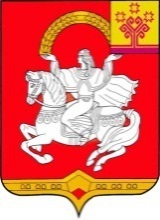       Чувашская  РеспубликаСобрание депутатовЯльчикскогомуниципального округаРЕШЕНИЕ         « 02 » июня  2023 г. № 4/2-с   село ЯльчикиЧёваш РеспубликиЕлч.к муниципаллё округ.н депутатсен Пухёв.ЙЫШЁНУ2023  июн.н 02 -м.ш. №  4/3-с     Елч.к ял.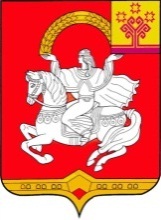        Чувашская  РеспубликаСобрание депутатов Яльчикского муниципального округаРЕШЕНИЕ       « 02» июня 2023 г. №   4/3-с    село ЯльчикиЧёваш РеспубликиЕлч.к муниципаллё округ.н депутатсен Пухёв.ЙЫШЁНУ2023  июн.н 02 -м.ш. № 4/4-с      Елч.к ял.       Чувашская  РеспубликаСобрание депутатов Яльчикского муниципального округаРЕШЕНИЕ       « 02 »   июня  2023 г. №  4/4-с     село ЯльчикиЧёваш РеспубликиЕлч.к муниципаллё округ.н депутатсен Пухёв.ЙЫШЁНУ    2023 =?   июн.н  02 -м.ш. № 4/5-с    Елч.к ял.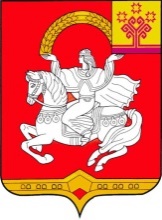 Чувашская  РеспубликаСобрание депутатов Яльчикского муниципального округаРЕШЕНИЕ       «  02  » июня  2023 г. №  4/5-с   село ЯльчикиЧёваш РеспубликиЕлч.к муниципаллё округ.н депутатсен Пухёв.ЙЫШЁНУ2023 =? июн.н 02 -м.ш. № 4/6-с        Елч.к ял. Чувашская  РеспубликаСобрание депутатов Яльчикского муниципального округаРЕШЕНИЕ       « 02  »  июня 2023 г. №4/6-с    село Яльчики№№Название ТОСТерритория, на которой осуществляется общественная организация территориального общественного самоуправленияКоличество граждан, участвующих в общественной организации территориального общественного самоуправления1ТОС «Белоозерский»Деревня Белое Озеро ( ул. Ленина, ул. Набережная, ул. Центральная, ул. Свердлова   ул. Советская, ул. Гагарина  )162Чёваш РеспубликиЕлч.к муниципаллăокруг.Елч.к муниципалёокруг.надминистраций.ЙЫШЁНУ2023 =? июнĕн 02-м.ш. № 497Елч.к ял.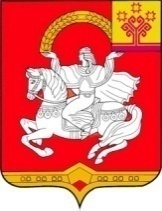 Чувашская  РеспубликаЯльчикский муниципальный округАдминистрация Яльчикского муниципального округаПОСТАНОВЛЕНИЕ«02» июня 2023 г. № 497село ЯльчикиЧёваш РеспубликиЕлч.к муниципаллăокруг.Елч.к муниципалёокруг.надминистраций.ЙЫШЁНУ2023 =? июнĕн   02-м.ш. № 498Елч.к ял.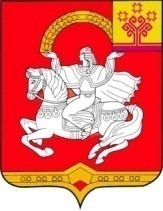 Чувашская  РеспубликаЯльчикский муниципальный округАдминистрация Яльчикского муниципального округаПОСТАНОВЛЕНИЕ«02» июня 2023 г. № 498село ЯльчикиЧёваш РеспубликиЕлч.к муниципаллăокруг.Елч.к муниципалёокруг.надминистраций.ЙЫШЁНУ2023 =? июн.н 5-м.ш. № 499  Елч.к ял.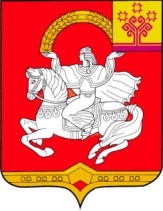 Чувашская  РеспубликаЯльчикскиймуниципальный округАдминистрацияЯльчикскогомуниципального округаПОСТАНОВЛЕНИЕ«5»  июня 2023 г. № 499   село ЯльчикиЧăваш Республики                  Елчěк муниципаллăокругě                Елчěк муниципаллăокругěн администрацийěЙЫШǍНУ    2023 ç. июнен 05-мěшě № 500                   Елчěк ялě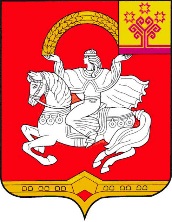 Чувашская РеспубликаЯльчикский                                                                         муниципальный округАдминистрацияЯльчикского муниципального округаПОСТАНОВЛЕНИЕ «05» июня 2023 г. № 500     село ЯльчикиЧёваш РеспубликиЕлч.к муниципаллăокруг.Елч.к муниципалёокруг.надминистраций.ЙЫШЁНУ2023 =? июнĕн 06-м.ш. № 505Елч.к ял.Чувашская  РеспубликаЯльчикский муниципальный округАдминистрация Яльчикского муниципального округаПОСТАНОВЛЕНИЕ«06» июня 2023 г. № 505село Яльчики